ΕΠΑΓΓΕΛΜΑΤΙΚΟ ΣΕΜΙΝΑΡΙΟ ΠΡΟΠΟΝΗΤΙΚΗΣ ΠΟΔΟΣΦΑΙΡΟΥΣΑΒΒΑΤΟ 26 ΚΑΙ ΚΥΡΙΑΚΗ 27 ΜΑΊΌΥ 2018ΩΡΕΣ ΔΙΕΞΑΓΩΓΗΣ ΤΟΥ ΣΕΜΙΝΑΡΙΟΥ: 
ΣΑΒΒΑΤΟ ΑΠΟ 10 πμ. ΕΩΣ 20:30 μμ.
ΚΥΡΙΑΚΗ ΑΠΟ 10 πμ. ΕΩΣ 18:00 μμ. 
ΓΡΑΜΜΑΤΕΙΑ: ΑΠΟ 8:30 ΤΟ ΠΡΩΙ ΤΟΥ ΣΑΒΒΑΤΟΥ ΕΩΣ ΚΑΙ ΤΗΝ ΛΗΞΗ ΤΟΥ ΣΕΜΙΝΑΡΙΟΥ.
ΤΟΠΟΣ ΔΙΕΞΑΓΩΓΗΣ: ΑΜΦΙΘΕΑΤΡΟ ΠΑΝΕΠΙΣΤΗΜΙΟΥ ΠΕΙΡΑΙΑ (ΚΑΡΑΟΛΗ ΚΑΙ ΔΗΜΗΤΡΙΟΥ, ΠΕΙΡΑΙΑΣ)
Δείτε στον παρακάτω σύνδεσμο τον χάρτη :
http://www.unipi.gr/…/kentriko-ktirio-karaolh-dhmhtriou-80.…ΘΕΜΑ:¨ΜΕΓΙΣΤΟΠΟΙΗΣΗ ΤΗΣ ΑΠΟΔΟΣΗΣ ΤΟΥ ΠΟΔΟΣΦΑΙΡΙΣΤΗ. ΑΠΟ ΤΙΣ ΑΚΑΔΗΜΙΕΣ ......... 
.....ΣΤΟ ΕΠΑΓΓΕΛΜΑΤΙΚΟ ΠΟΔΟΣΦΑΙΡΟ¨.ΤΟ ΣΕΜΙΝΑΡΙΟ ΑΠΕΥΘΥΝΕΤΑΙ ΣΕ ΟΣΟΥΣ ΑΣΧΟΛΟΥΝΤΑΙ Ή ΘΑ ΑΣΧΟΛΗΘΟΥΝ ΕΠΑΓΓΕΛΜΑΤΙΚΑ ΜΕ ΤΟ ΠΟΔΟΣΦΑΙΡΟ!!
• ΑΚΑΔΗΜΙΕΣ ΠΟΔΟΣΦΑΙΡΟΥ
• ΣΩΜΑΤΕΙΑ ΕΡΑΣΙΤΕΧΝΙΚΑ ΚΑΙ ΕΠΑΓΓΕΛΜΑΤΙΚΑ
• ΠΡΟΠΟΝΗΤΕΣ ΦΥΣΙΚΗΣ ΚΑΤΑΣΤΑΣΗΣ
• ΒΟΗΘΟΙ ΠΡΟΠΟΝΗΤΕΣ
• ΠΡΩΤΟΙ ΠΡΟΠΟΝΗΤΕΣ
• ΠΟΔΟΣΦΑΙΡΟ ΣΑΛΑΣ
• ΦΟΙΤΗΤΕΣ ΣΕΦΑΑ ΜΕ ΕΙΔΙΚΟΤΗΤΑ ΠΟΔΟΣΦΑΙΡΟΥ
• ΓΥΝΑΙΚΕΙΟ ΠΟΔΟΣΦΑΙΡΟΔΙΚΑΙΩΜΑ ΣΥΜΜΕΤΟΧΗΣ: 150 ΕΥΡΩ ΓΙΑ ΟΛΟΥΣ.
80 ΕΥΡΩ ΓΙΑ ΦΟΙΤΗΤΕΣ.ΤΟ ΔΙΚΑΙΩΜΑ ΣΥΜΜΕΤΟΧΗΣ ΠΕΡΙΛΑΜΒΑΝΕΙ:
• ΝΤΟΣΙΕ ΜΕ ΜΠΛΟΚ ΣΗΜΕΙΩΣΕΩΝ ΚΑΙ ΣΤΙΛΟ
• ΟΛΕΣ ΤΙΣ ΠΑΡΟΥΣΙΑΣΕΙΣ ΤΩΝ ΕΙΣΗΓΗΤΩΝ ΣΕ ΗΛΕΚΤΡΟΝΙΚΗ ΜΟΡΦΗ
• ΠΙΣΤΟΠΟΙΗΤΙΚΟ ΠΑΡΑΚΟΛΟΥΘΗΣΗΣ ΤΟΥ ΣΕΜΙΝΑΡΙΟΥ
• ΑΠΕΥΘΕΙΑΣ ΜΕΤΑΦΡΑΣΕΙΣ ΤΩΝ ΔΙΑΛΕΞΕΩΝ ΤΩΝ ΞΕΝΩΝ ΕΙΣΗΓΗΤΩΝ
• ΠΛΗΡΕΣ ΓΕΥΜΑ TO ΜΕΣΗΜΕΡΙ ΤΟΥ ΣΑΒΒΑΤΟΥ.
• ΔΕΙΠΝΟ ΤΟ ΒΡΑΔΥ ΤΟΥ ΣΑΒΒΑΤΟΥ ΜΕ ΤΗΝ ΟΛΟΚΛΗΡΩΣΗ ΤΩΝ ΕΡΓΑΣΙΩΝ ΤΗΣ 1ΗΣ ΜΕΡΑΣ
• ΚΑΦΕΣ ΜΕ ΒΟΥΤΗΜΑΤΑ ΓΙΑ ΤΗΝ ΚΥΡΙΑΚΗ ΤΟ ΠΡΩΙ
• ΑΠΟΧΑΙΡΕΤΗΣΤΗΡΙΟ ΓΕΥΜΑ ΤΗΝ ΚΥΡΙΑΚΗ ΤΟ ΜΕΣΗΜΕΡΙ ΜΕ ΤΗΝ ΟΛΟΚΛΗΡΩΣΗ ΤΩΝ 
ΕΡΓΑΣΙΩΝ ΤΟΥ ΣΕΜΙΝΑΡΙΟΥΔΗΛΩΣΗ ΣΥΜΜΕΤΟΧΗΣ:
ΜΠΟΡΕΙΤΕ ΝΑ ΔΗΛΩΣΕΤΕ ΤΗ ΣΥΜΜΕΤΟΧΗ ΣΑΣ ΩΣ ΕΞΗΣ:
• E-MAIL ΣΤΟ info@pepfa.gr ΟΠΟΥ ΘΑ ΓΡΑΦΕΤΕ ΤΟ ΟΝΟΜΑΤΕΠΩΝΥΜΟ ΣΑΣ, ΤΟ ΤΗΛΕΦΩΝΟ ΣΑΣ ΚΑΙ ΤΗ ΦΡΑΣΗ ¨ΓΙΑ ΣΥΜΜΕΤΟΧΗ ΣΤΟ ΕΠΑΓΓΕΛΜΑΤΙΚΟ ΣΕΜΙΝΑΡΙΟ ΠΡΟΠΟΝΗΤΙΚΗΣ ΠΟΔΟΣΦΑΙΡΟΥ¨
• ΜΕ SMS ΣΤΑ ΤΗΛΕΦΩΝΑ: 6977716253, 6944862860, 6973262984 ΟΠΟΥ ΘΑ ΑΝΑΓΡΑΦΕΤΑΙ ΜΟΝΟ ΤΟ ΟΝΟΜΑΤΕΠΩΝΥΜΟ ΣΑΣ.ΚΑΤΟΧΥΡΩΣΗ ΘΕΣΗΣ: 
ΓΙΑ ΝΑ ΚΑΤΟΧΥΡΩΣΕΤΕ ΤΗ ΘΕΣΗ ΣΥΜΜΕΤΟΧΗΣ ΠΡΕΠΕΙ ΕΝΤΟΣ 10 ΗΜΕΡΩΝ ΑΠΟ ΤΗΝ ΔΗΛΩΣΗ ΣΥΜΜΕΤΟΧΗΣ ΝΑ ΚΑΤΑΒΑΛΛΕΤΕ ΤΟ 50% (ΗΤΟΙ 75 ΕΥΡΩ Ή 40 ΓΙΑ ΤΟΥΣ ΦΟΙΤΗΤΕΣ ΑΝΤΙΣΤΟΙΧΑ) ΣΤΟΝ ΛΟΓΑΡΙΑΣΜΟ ΤΗΣ ΕΝΩΣΗΣ.ΠΑΝΕΛΛΗΝΙΑ ΕΝΩΣΗ ΠΤΥΧΙΟΥΧΩΝ ΦΥΣΙΚΗΣ ΑΓΩΓΗΣ
ALPHA BANK, IBAN GR 8701404630463002001000017ΤΟ ΚΑΤΑΘΕΤΗΡΙΟ ΠΡΕΠΕΙ ΝΑ ΜΑΣ ΤΟ ΚΟΙΝΟΠΟΙΗΣΕΤΕ ΜΕ E-MAIL ΣΤΟ info@pepfa.gr Ή ΜΕ ΦΑΞ ΣΤΟ 210-4633413
ΤΟ ΥΠΟΛΟΙΠΟ ΠΟΣΟ ΜΠΟΡΕΙΤΕ ΝΑ ΤΟ ΚΑΤΑΒΑΛΛΕΤΕ ΚΑΙ ΤΗΝ ΙΔΙΑ ΜΕΡΑ ΣΤΗΝ ΓΡΑΜΜΑΤΕΙΑ ΤΟΥ ΣΕΜΙΝΑΡΙΟΥ.ΕΙΣΗΓΗΤΕΣΓΙΑΝΝΗΣ ΚΩΤΣΗΣ: υπεύθυνος του Εργαστηρίου Αθλητικής Απόδοσης της ΠΑΕ AEK .Ο Γιάννης Κωτσής είναι υποψήφιος διδάκτωρ του Τμήματος Διαιτολογίας – Διατροφής, στο Χαροκόπειο Πανεπιστημίου, όπου ολοκλήρωσε και τις μεταπτυχιακές του σπουδές, με ειδίκευση στην Διατροφή Αθλουμένων. Ξεκίνησε την ακαδημαϊκή του πορεία στο Εθνικό και Καποδιστριακό Πανεπιστήμιο Αθηνών, όπου αποφοίτησε με Άριστα από το τμήματος Επιστήμης Φυσικής Αγωγής και Αθλητισμού. Σήμερα σαν Αθλητικός Επιστήμονας είναι υπεύθυνος του Εργαστηρίου Αθλητικής Απόδοσης της ΠΑΕ AEK υποστηρίζοντας την ομάδα σε Θέματα διατροφής και Βιοχημείας της Άσκησης. Από το 2009 έως και το 2015 υποστήριζε συστηματικά την Εθνική ομάδα ποδοσφαίρου από τη θέση του Αθλητικού επιστήμονα, ενώ από το 2011 είχε αναλάβει ως Επιστημονικός Σύμβουλος σε θέματα Διατροφής και Φυσιολογίας της Άσκησης σε όλα τα τμήματα υποδομής της ΕΠΟ. Διαθέτει πολυετή εμπειρία σε αντίστοιχες θέσεις, όπως η Εθνική ομάδα Ποδηλασίας αλλά και σε αθλητικά ποδοσφαιρικά σωματεία της Super/Football league ως αθλητικός διατροφολόγος. Επιπρόσθετο πεδίο έρευνας και απασχόλησης είναι η πρόληψη – αποκατάσταση αθλητικών τραυματισμών, που εφάρμοσε από το 2005 – αρχικά στην ΠΑΕ ΑΕΚ, στην Εθνική Ομάδα ποδοσφαίρου, στην ΠΑΕ ΠΑΝΑΘΗΝΑΙΚΟΣ και στην ΠΑΕ ΑΕΚ έως και σήμερα. Η αγάπη του για τα επιστημονικά πεδία της Διατροφής και την ‘Άσκησης, τον οδήγησαν στην δημιουργία του “Science Place Personal Training Studio” Ι και ΙΙ και του “The Edge Performance Center”, και το “ Human Performance Lab” του ABH Medical Group, εξειδικευμένα προπονητικά κέντρα, όπου υποστηρίζονται αθλητές υψηλού επιπέδου αλλά και απλοί αθλούμενοι με γνώμονα την λειτουργική προπόνηση και την ισορροπημένη διατροφή.BRUNO MENDES: Head of Benfica LAB - performance department Είναι στο τεχνικό επιτελείο της SL Benfica από το 2006. Είναι ο ιδρυτής (2006) και σημερινός διευθυντής του εργαστηρίου της Benfica και συνεργάζεται με επαγγελματίες ποδοσφαιριστές από το 2006.
Το εργαστήριο της Benfica ενσωματώνει μια πολύ-επιστημονική ομάδα 23 ειδικών!! Είναι υπεύθυνος να έρχεται σε επαφή με την ομάδα, δουλεύοντας στενά στο γήπεδο με τους παίκτες και τους προπονητές, εφαρμόζοντας εξατομικευμένες λύσεις γυμναστικής για τις ανάγκες κάθε παίκτη. Επιπλέον, είναι υπεύθυνος για την πρόληψη και την αποκατάσταση των τραυματισμών που υφίστανται οι παίκτες. 
Εργάστηκε ως προσκεκλημένος Λέκτορας της Πορτογαλικής Ομοσπονδίας Ποδοσφαίρου, Πανεπιστήμιο της Λισαβόνας - Τμήμα Ανθρώπινης Κινητικής, και στο Ευρωπαϊκό Πανεπιστήμιο της Μαδρίτης.Corné Groenendijk 
AFC Ajax 
Διευθυντής της Ακαδημίας Coaching του Ajax Ο Corné είναι ο διευθυντής της διάσημης Ακαδημίας Coaching του Άγιαξ. 
Είναι υπεύθυνος για τις καθημερινές λειτουργίες, την ανάπτυξη των παικτών και τη διαχείριση της Ακαδημίας. 
Η ζωή του είναι συνυφασμένη με το ποδόσφαιρο. Έχει προπονήσει πολλές επαγγελματικές ομάδες Νέων στην Ολλανδία. Στο πλαίσιο της KNVB (Ολλανδική Ομοσπονδία) υπήρξε προπονητής της εθνικής ομάδας Νέων U15 , U17 και U19. Υπήρξε επίσης προπονητής της U17 και U19 Γυναικών. Παράλληλα ήταν Διδάσκων στα μαθήματα ποδοσφαίρου για το UEFA C και Β και ήταν Διευθυντής της Grassroots μέχρι το 2011. Το 2011, ο Corné διορίστηκε ως ο νέος διευθυντής της Ακαδημίας Νέων Cap Town του Ajax και έγινε προπονητής της ομάδας U19. 
Στο πλαίσιο της εκπαίδευσής του, έλαβε με επιτυχία ένα μεταπτυχιακό στη Διοίκηση Αθλητισμού και το δίπλωμα Coach A της UEFA. SEBASTIAN LOPEZ BASCON : Γυμναστής της ΑΕΚ
Head fitness coach at AEK ATHENS FC first team. Ο SEBASTIAN LOPEZ BASCON είναι γεννημένος στις 12 Νοεμβρίου του 1992 στη Σεβίλλη και έχει αποφοιτήσει από τη Γυμναστική Ακαδημία του Πανεπιστημίου της πόλης, ενώ έχει μάστερ στη φυσική προετοιμασία και στην αποκατάσταση αθλητικών κακώσεων στο ποδόσφαιρο. Έχει εργαστεί στην ολλανδική Φίτεσε, στα θερινά καμπ της Μπαρτσελόνα στις ΗΠΑ και πρόσφατα στις Ακαδημίες της Σεβίλης.ΤΣΟΝΑΚΑΣ ΓΕΩΡΓΙΟΣ: Γυμναστής αποκατάστασης ΠΑΕ ΠΑΟΚΟ Γιώργος Τσονάκας είναι πτυχιούχος του ΤΕΦΑΑ του Δημοκρίτειου Πανεπιστημίου Θράκης με μεταπτυχιακό στην άσκηση και ποιότητα ζωής.
Από το 2015 έως το 2017 ήταν γυμναστής αποκατάστασης της ΠΑΕ Ξάνθης. Ήταν υπεύθυνος για τα προπονητικά προγράμματα δύναμης, φυσικής κατάστασης και πρόληψης τραυματισμών. Επίσης ήταν υπεύθυνος της πλήρους ισοκινητικής αξιολόγησης των νεαρών αθλητών στην Ακαδημία του Συλλόγου.
Από το 2017 είναι ο Γυμναστής Αποκατάστασης της ΠΑΕ ΠΑΟΚ. 
Έχει άδεια ανάλυσης δεδομένων GPS!!ΕΛΙΝΑ ΑΡΒΑΝΙΤΙΔΟΥΔιατροφολόγος εξειδικευμένη στην αθλητική διατροφή. Υπεύθυνη του εργαστηρίου HUMAN PERFORMANCE LAB.ΣΑΒΒΑΣ ΠΑΝΤΕΛΙΔΗΣ, Προπονητής του Αστέρα ΤρίποληςΩς προπονητής ξεκίνησε την καριέρα του από τον Θρασύβουλο από το 2005 έως το 2007 και την πρώτη του περίοδο έφτασε με την ομάδα της Φυλής ένα βήμα πριν την άνοδο στη Σούπερ Λίγκα, την οποία έχασε τελικά με έναν βαθμό διαφορά από τον Άρη Θεσσαλονίκης. Ανέλαβε τη Ρόδο το 2007 και τον Φωστήρα το 2008 και οι δύο ομάδες Γ' Εθνικής. Ακολούθως την ομάδα της Καλλιθέας τον Ιανουάριο του 2009, όπου έβαλε τις βάσεις για να επιστρέψει στην Β' Εθνική, ενώ στο κύπελλο απέκλεισε τον Πανθρακικό, τότε ομάδα της Σούπερ Λίγκα. Τον Ιανουάριο του 2010 ανέλαβε το Αιγάλεω παραιτήθηκε όμως μετά από μόλις δύο εβδομάδες. Τον Μάιο του 2010 ανέλαβε την ομάδα των Τρικάλων, αποχώρησε όμως τον Οκτώβριο του ίδιου έτους. Ακολούθησε ο Εθνικός Πειραιώς από τον Νοέμβριο του 2010 έως τον Μάρτιο του 2011. Τον ίδιο μήνα ανέλαβε για το υπόλοιπο του πρωταθλήματος της Β' Εθνικής τον Πανθρακικό, στον οποίο παρέμεινε και την επόμενη ποδοσφαιρική χρονιά. Τον Μάιο του 2012 πέτυχε με την ομάδα της Κομοτηνής την επιστροφή της στη Σούπερ Λίγκα. Τον Ιανουάριο του 2013 ανέλαβε τον Ολυμπιακό Βόλου και στις 24 Ιουνίου 2013 ανέλαβε τον ΠΑΣ Γιάννινα, ενώ τον Φεβρουάριο του 2014 βρέθηκε στην τεχνική ηγεσία του Λεβαδειακού. Τον Νοέμβριο του 2016 ανέλαβε τον Ηρακλή. Τον Σεπτέμβριο του 2017 ανακοινώθηκε από τον Αστέρα Τρίπολης!!ΓΙΑΝΝΗΣ ΧΡΙΣΤΟΠΟΥΛΟΣ, Προπονητής Uefa proΆρχισε την προπονητική του καριέρα το 1999, όταν ο 27χρονος τελείωσε ως παίκτης (έπαιξε στην Καλαμάτα και τον Παμισό Μεσσήνης ) και ξεκίνησε ένα νέο κεφάλαιο στην καριέρα του ως προπονητής. Οι ακαδημίες της Καλαμάτας άνοιξαν για πρώτη φορά τις πόρτες τους για να καλωσορίσουν τον νεαρό προπονητή, ο οποίος έκανε το δικό του πέρασμα ως προπονητής στις μικρές ομάδες και ακαδημίες στη Levski Sofia ως μέρος των σπουδών του. Στην αρχή εργάστηκε στις ακαδημίες και στη συνέχεια εργάστηκε ως βοηθός προπονητή στις ανώτερες ομάδες. Στις αρχές της σεζόν 2012-13 αναλαμβάνει προπονητής του ΠΑΣ Γιάννινα και οδηγεί την ομάδα στα Play-Off της Superleague . Στις 17 Ιουνίου 2013, υπέγραψε μονοετή συμφωνία με την SC Tavriya Simferopol στην Ουκρανική Πρέμιερ Λιγκ. Από τον Ιούλιο του 2014 έως τον Μάρτιο του 2015 εργάστηκε στον Πλατανιά. Το 2017 δούλεψε στον Λεβαδειακό και το 2018 τον βρίσκει στον Άρη Λεμεσού, στην Κύπρο.ΘΟΔΩΡΗΣ ΕΛΕΥΘΕΡΙΑΔΗΣ, Ομοσπονδιακός της Εθνικής Ελπίδων
Ο γκουρού των ακαδημιών!!Ο Θεόδωρος Ελευθεριάδης είναι απόφοιτος ΤΕΦΑΑ του ΑΠΘ και κάτοχος διπλώματος προπονητή ποδοσφαίρου UEFA PRO της ΕΠΟ. Ασχολείται με τμήματα υποδομής από το 1994 έως σήμερα. Ξεκίνησε την καριέρα του σε ακαδημίες Δήμων και ερασιτεχνικούς συλλόγους ποδοσφαίρου (1994 έως το 2000). Εργάστηκε στην ΠΑΕ Ηρακλής στις ακαδημίες καθώς και ως γυμναστής στην επαγγελματική ομάδα από το 2000 έως το 2007 και την περίοδο 2010-2011. Από το 2007 έως 2010 ήταν υπεύθυνος ακαδημιών στον ΠΑΟΚ. Σήμερα είναι ομοσπονδιακός προπονητής στην Εθνική Ομάδα Ελπίδων. Ήταν υπεύθυνος έκδοσης ενός κόμικς ποδοσφαίρου, ενός DVD για το νευρομυϊκό συντονισμό και 2 DVD προπόνησης ποδοσφαίρου με το υφυπουργείο αθλητισμού μέσα από το project που υλοποίησε με τίτλο "παίξε μπάλα - μάθε μπάλα". Διετέλεσε επίσης διευθυντής τεχνικών λειτουργιών στη Θεσσαλονίκη για την Ολυμπιάδα του 2004 και εργάστηκε και στη μέση εκπαίδευση στα αθλητικά σχολεία. ΝΕΚΤΑΡΙΟΣ ΠΑΝΤΑΖΗΣ, Πτυχιούχος Φυσικής ΑγωγήςΠροπονητής φυσικής κατάστασης και πρώην βοηθός προπονητή στην Εθνική Ομάδα Ποδοσφαίρου.ΓΙΩΡΓΟΣ ΜΗΛΙΩΝΗΣ, Πτυχιούχος Φυσικής ΑγωγήςFIFA 11+ INSTRUCTOR
Πιστοποιημένος εκπαιδευτής ειδικού προγράμματος πρόληψης τραυματισμών στο ποδόσφαιρο.ΣΩΤΗΡΗΣ ΡΟΥΣΣΗΣ, Γυμναστής στην ΠΑΕ ΑτρόμητοςΑποφοίτησε από τα ΤΕΦΦΑ Θεσσαλίας με την ειδικότητα του προπονητή ποδοσφαίρου. Είναι κάτοχος πτυχίων UEFA A (2015), UEFA B (2009) και Intructor Fifa 11+ Greece (2015). Έχει συμμετάσχει ως εκπαιδευτής σε σεμινάρια και συνέδρια. Ξεκίνησε την επαγγελματική του πορεία το 2004. Έχει εργαστεί σε Τρίκαλα, Πανελευσινιακό, ΟΦΗ, Μανδραϊκό, Κόρινθο, Ηρακλή Ελευσίνας. Από το 2014 εργάζεται στον Ατρόμητο.
Του πιστώνετε η σε σημαντικό βαθμό η εξαιρετική παρουσία των παικτών του Ατρομήτου τη φετινή σεζόν αλλά και των προηγούμενων χρόνων.ΜΙΧΑΛΗΣ ΜΗΤΡΟΤΑΣΙΟΣΛέκτορας ΣΕΦΑΑ Αθηνών ΕΚΠΑ, υπεύθυνος της ειδικότητας ποδοσφαίρου και εισηγητής προπονητικής της UEFA.ΣΑΚΗΣ ΤΣΙΩΛΗΣΞεκίνησε την προπονητική του καριέρα από τον Αστέρα Αμαλιάδας. Το 1996 ανέλαβε την Αναγέννηση Καρδίτσας, ενώ την περίοδο 1997-98 κάθισε στον πάγκο του Ναυπακτιακού Αστέρα και την επόμενη χρονιά πήγε στον ΠΑΣ Πρέβεζα. Το 1999 ο Τσιώλης εργάστηκε στον Πανιώνιο ως βοηθός του Γιάτσεκ Γκμοχ. Την περίοδο 2000-01 εργάστηκε σε Πανηλειακό, Πανελευσινιακό, Ναυπακτιακό Αστέρα, Πατραϊκό. Ακολούθησε μια τριετία στον Πανηλειακό (2001-2004), για να αναλάβει στη συνέχεια την Καλαμάτα (2004-05). Το 2005 ανέλαβε τον Ιωνικό Νίκαιας όπου παρέμεινε μέχρι τα μέσα της περιόδου 2006-07, την οποία τελείωσε στον πάγκο του Λεβαδειακού. Ακολούθησε μια διετία στον Θρασύβουλο (2007-2009), τον οποίο οδήγησε στην παρθενική συμμετοχή του στη Σούπερ Λίγκα από την πρώτη του χρονιά. Το 2009 προβίβασε στη Σούπερ Λίγκα και τον Ολυμπιακό Βόλου και τα όσα κατάφερε με τη θεσσαλική ομάδα τον ανήγαγαν σ’ ένα από τα πιο περιζήτητα ονόματα προπονητών του ελληνικού ποδοσφαίρου. Το 2011 ανέλαβε τον Άρη Θεσσαλονίκης και τον Νοέμβριο ανέλαβε τον Αστέρα Τρίπολης, όπου και παρέμεινε έως το 2013. Ακολούθησε  ο ΠΑΣ Γιάννινα, ενώ το καλοκαίρι του 2014 ανέλαβε την τεχνική ηγεσία της Ξάνθης. Τον Φεβρουάριο του 2016 ανακοινώθηκε η πρόσληψή του από τη Λάρισα και στα τέλη του 2017 ανέλαβε την Κέρκυρα.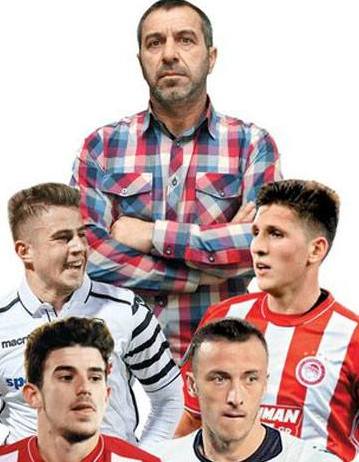 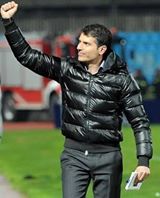 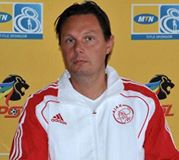 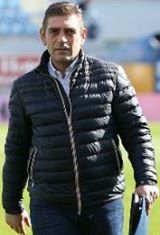 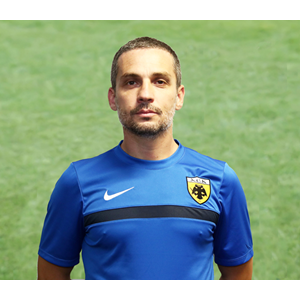 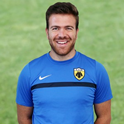 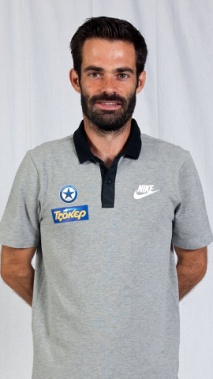 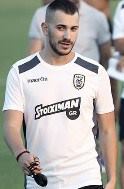 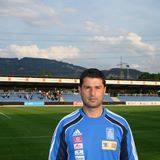 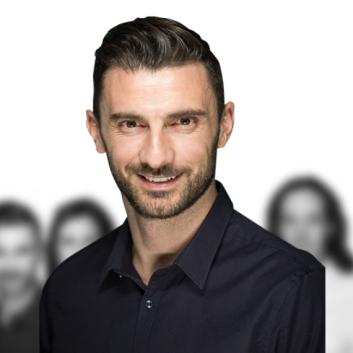 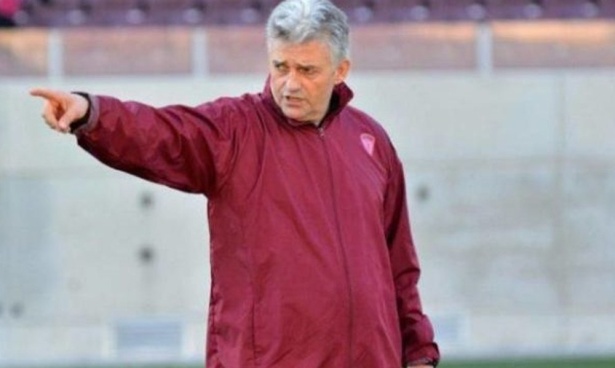 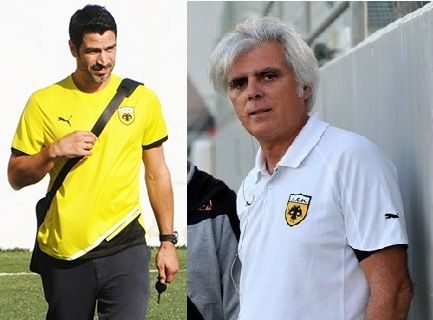 